Chief Medical Officer Job DescriptionPrimary AccountabilityResponsible for all clinical services at all [CHC] medical sites. This responsibility includes the authority to oversee all aspects of health care delivery including planning, resource allocation, growth and development, regulatory compliance, quality, efficiency and the recruitment and supervision of all medical staff. This is a full-time position with a flexible balance of clinical and administrative duties targeting an approximate time ratio of 50% administrative and 50% clinical but could be adjusted depending on clinic needs. Clinical duties may include inpatient and outpatient services as a primary care provider including on-call responsibilities if appropriate.Primary Duties & ResponsibilitiesProvides leadership to the medical providers and staffLeads delivery of medical patient care across all functions and sites; maintains the delivery system. Anticipates and plans for changes in the health care environment and market placeMaintains consistent interaction with the providers, staff and community demonstrating exemplary behaviorDemonstrates being well informed about health care and community health centersRepresents clinical management and providers at administrative meetings, communicates information, and seeks input on decisions from providersAdministrative duties and responsibilitiesOversees, monitors and updates medical clinic policies and proceduresOversees, monitors and updates the medical scope of practice as defined under the 330 CHC program requirements and FTCAEnsures that all health services are provided in the most cost effective and efficient mannerEnsures the credentialing and privileging of medical providersEnsures the completion of medical peer review requirementsCollaborates with the CEO, CFO and HR in designing and sustaining provider compensation systemsOversees and supports compliance requirements for Patient Centered Medical Home and Meaningful UseParticipates in monthly meetings of the Board of Directors and bi-monthly Board Quality Committee meetingsClinical responsibilitiesDevelops collaborative teams of Physicians, Physician Assistants and Nurse PractitionersRecommends and oversees clinical objectives through evidence based programs and processesDevelops the clinics health care plan based on community health needs and epidemiology of the community and populations of the clinicOversees clinical productivityPerforms the duties of a provider as outlined in the relevant job descriptionServe as preceptor to providers in trainingLeader Primary Duties & ResponsibilitiesConsistently exhibits all the [CHC] Service Standards with patients and co-workers and contributes to a work environment that is supportive and values the contributions of everyone.Leadership duties and responsibilitiesCommits to the CEO’s Leadership Expectations as a leader of people and working as part of the Leadership Team.Actively participates in Executive Team presenting information and communicating messages to and from the departmentCommunicates effectively with patients and all levels of the organization implementing the Clean-T processDevelops and maintains policies and procedures as appropriate to roleContinues skill building and learning to stay current with trends and implements appropriate changes within area of responsibilityHuman Resources duties and responsibilitiesActively participates with Human Resources in the hiring processDevelops and coordinates new hire on-boarding program and continued training programs for all staff within the departmentAdheres to the policies of [CHC] when evaluating and coaching employeesStrategic Planning duties and responsibilitiesMeets strategic goals and communicates them effectively to staffBudgeting duties and responsibilitiesEffectively manages expenses for the department adhering to the operational budgetQuality Improvement duties and responsibilitiesReviews and investigates portal events within policy timeframeActively participates in the department QI programGeneral DevelopmentRequires significant organizational skills, to manage and direct the significant segments of the organizationJob duties require the ability to work independently and as part of a teamJob responsibilities require individual development of priorities for effective performance of duties, including re-prioritization in response to changes in circumstancesEmployees are expected to devise effective solutions to situations encountered based on the general goals and objectives of the functionWork requires the incorporation of departmental/functional processes into the overall functioning of the organizationDuties require drawing conclusions using inference and logic, which may be different than the conclusions that could be drawn by othersThis position requires the exercise of management authority over other employees, including Medical Director, Director of Nursing Services and Executive Assistant to the Chief Medical OfficerProfessional & Technical KnowledgePerformance of the duties and responsibilities of the job requires:Graduation from an accredited school of medicine or osteopathy for M.D. (Doctor of Medicine) orD.O. (Doctor of Osteopathic Medicine) and completion of US residency program, orGraduation from an accredited school of medicine or accredited Physician Assistant or Nurse Practitioner program and preferably two or more years of experience in a similar position, andHigh level of expertise in all facets of the medical industry including the community health center system, including laws and regulations, standards and protocols, organization and management techniques and other industry knowledge and skills typically acquired througha combination of formal training (e.g., a Master’s Degree in Public Health or Health Care Administration) and/or leadership experience.Additional Job RequirementsMust have reliable transportation and provide documentation of auto insurance and valid driver’s license as requiredCurrent provider licensure in the [State] with full prescriptive authorityActive DEA with no restrictionsTechnical SkillsAbility to create highly complex documents in Microsoft Word, including linking multiple files and embedding objects linked to other documentsAbility to use advanced functions of Microsoft Excel, such as to create and manage databases, including creating standardized reports, or link multiple worksheets and workbooksAbility to develop sophisticated presentations in Microsoft PowerPoint, including the use of embedded objects, transitions and other elementsKnowledge of the Outlook program at a level to train othersFully functional in use of the EMR programKnowledge of the HRIS/Timekeeper program at a level to train othersKnowledge of the Accounting/Payroll program at a level to train othersCommunication SkillsJob duties require the employee to effectively communicate their opinions and extrapolations of information they collect and synthesize/analyzeEmployees are required to negotiate resolutions to complex situations which may be inherently adversarialEmployees must determine appropriate methods of communicating information through the use of tables, graphs, charts and other visual formsDuties require preparation and execution of presentations to large groupsWork EnvironmentWork is performed in an office environment within the clinicBlood/Fluid Exposure Risk          Category I:	Tasks routinely involve a potential for mucous membrane or skin contact exposure to blood, fluids or tissue. Use of personal protective equipment (PPE), when appropriate, is required.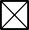 Category II:	Usual Tasks do not involve exposure to blood, body fluid, or tissues but may require performing Unplanned Category 1 tasks.Category III: Tasks involve no greater exposure to blood, body fluids or tissues than would be encountered by a visit. Category 1 task are not a condition of employment.Typical Physical DemandsSitting for long periods of timeOccasional lifting up to 20 poundsFrequent bending, walking, reaching and kneelingGood eyesight and vision for close work/computer screensAbility to communicate in person and on the phoneFrequent use of the keyboard requiring manual dexterityFrequent writing requiring manual dexterityCommentsThis description is intended to describe the essential job functions and the essential requirements for the performance of this job. It is not an exhaustive list of all duties, responsibilities and requirements of a person so classified. Other functions may be assigned and management retains the right to add or change the duties at any time.